מכרז פומבי מס' 01/2020 
לאספקת כלי רכב מסוג טנדר עבור המועצה המקומית בני עי"ש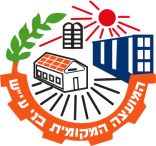 פברואר 2020מסמך א': הזמנה להציע הצעות כלליהמועצה המקומית בני עי"ש (להלן: "המועצה") מזמינה בזאת הצעות מחיר לאספקת כלי רכב מסוג טנדר (סגור/פתוח) רישיון M1 (עד 3,500 ק"ג) עבור המועצה (להלן: "כלי הרכב" או "הטובין"), הכל כמפורט במסמכי המכרז ונספחיו להלן.מציעים העומדים בתנאי הסף רשאים להציע רכבים העומדים בתנאים הקבועים במפרט מיוחד המסומן כמסמך ג' להלן.  המסמכים המהווים את מסמכי המכרז (להלן: "מסמכי המכרז"), הינם כדלקמן:מסמך א': הזמנה זו להגיש הצעות למכרז, לרבות נספחיו. מסמך ב':	נוסח הסכם לאספקת טובין (להלן: "ההסכם"), לרבות נספחיו.מסמך ג':	מפרט מיוחד (להלן: "המפרט המיוחד"). המועצה אוסרת על שימוש מכל סוג ומין שהוא במסמכי המכרז, חלקם או כולם, בין בשלמות ובין לשיעורין, אלא למטרות ההשתתפות במכרז זה.מסמכי המכרז מפרטים את שלבי המכרז, התנאים להגשת ההצעה, את אופן הגשת ההצעה ואת אופן בחירת ההצעה הזוכה. על המציע לצרף את כל המסמכים הדרושים והמפורטים במסמכי המכרז ולהשיבם למועצה כשהם חתומים על ידי מורשי החתימה מטעמו, לרבות ערבות בנקאית בתוקף כמפורט להלן.כותרות הסעיפים בכל מסמכי המכרז נועדו אך ורק לנוחיות ההתמצאות ואין להן נפקות כלשהי בפרשנות מסמכי המכרז. באם תמצא סתירה בין מסמכי המכרז ו/או אי בהירות לגבי האמור בהם, תהיה המועצה רשאית לבחור, לפי שיקול דעתה המלא והמוחלט, את הניסוח הנכון ו/או את הפירוש העדיף של מסמכי המכרז, ולמציע לא תהא כל טענה ו/או תביעה הנובעת מהסתירה ו/או מאי הבהירות כאמור ו/או מהפירוש שנבחר על ידי המועצה. כל סתירה ו/או אי התאמה בין מסמכי המכרז השונים, ו/או בין הוראות שונות בתוך אותו מסמך, יפורשו באופן המרחיב את חובות המציע ו/או את זכויות המועצה.המועצה אינה מתחייבת לבחור בהצעה המיטבית ביותר או בכל הצעה שהיא ותהיה רשאית לבטל את ההליך בכל שלב ככל שלא הוכרז זוכה.כל מקום בו מצוין במסמכי המכרז לשון זכר, הכוונה גם ללשון נקבה, וכן להפך.עיקרי ההתקשרות תקופת ההתקשרות הינה ממועד חתימת ההסכם ע"י מורשי החתימה של המועצה עפ"י דין ועד לאספקת כלי הרכב למועצה והשלמת כל מחויבויות הספק עפ"י ההסכם (להלן: "תקופת ההתקשרות"). תנאי לחתימה על הסכם התקשרות הינו תקינות הרכב עפ"י בדיקה ממוחשבת של מכון מורשה עפ"י בחירת המועצה. מובהר כי תוך 7 ימים מהמצאת הודעה הזכייה, על הזוכה לתאם עם נציג המועצה פגישה במכון מורשה לבדיקה ממוחשבת של הרכב נשוא הזכייה. בדיקה זו תהא על חשבון הזוכה בלבד. מודגש כי ככל והרכב יימצא כלא כשיר/לא תקין בבדיקה זו, הרי שהמועצה שומרת על זכותה על פי שיקול דעתה הבלעדי להודיע לזוכה על ביטול זכייתו, לרבות פניה אל הכשיר השני ככל ונבחר ע"י ועדת המכרזים ו/או כל החלטה אחרת, לרבות ביטול המכרז. יצוין, כי ככל ומציע יצרף להצעתו תוצאות בדיקת הרכב במכון מורשה אין בכך כדי לגרוע מהחובה לערוך בדיקה במכון מורשה כמוגדר לעיל. במידה והרכב יימצא תקין בבדיקה כאמור בסעיף 2.2 לעיל, המועצה תמציא לזוכה הסכם חתום בחתימת מורשי החתימה של המועצה. בהקשר זה מודגש, כי למועצה מונה חשב מלווה מטעם משרד הפנים, וכי כל התחייבות כספית (ובכלל זה הסכם), שאינה חתומה ומאושרת מראש ובכתב על-ידי החשב המלווה, בנוסף על חתימות מורשי החתימה במועצה (ראש מועצה, גזבר) ובצירוף חותמת הרשות המקומית, הינה בניגוד לדרישות הדין, ואין לה תוקף חוקי מחייב כלפי קופת המועצה (void). צד ג' שיבחר לבצע עבודה או לתת שירותים למועצה ו/או מי מטעמה, ללא שבידו התחייבות חתומה ומאושרת כדין ע"י החשב המלווה גילה דעתו בכך שהוא נוטל על עצמו סיכון מודע להתקשרות ללא קבלת תמורה. ההסכם שייחתם בין המועצה לבין הזוכה יכלול תנאי מתלה, לפיו, ההתקשרות כפופה לקבלת כספי התמורה מגורם מימון חיצוני (משרד הפנים) בקופת המועצה. ככל והכספים לא יופקדו בקופת המועצה תוך 60 יום ממועד חתימת ההסכם, ההסכם יתבטל מעיקרו, כלי הרכב לא יוזמן ולא תהיינה לזוכה כל טענות ו/או דרישות ו/או תביעות בגין כך כנגד המועצה, לרבות לעניין הוצאות / השקעות שביצע לצרכי המכרז ו/או ההסכם. המועצה שומרת על זכותה להאריך את התקופה ב-60 יום נוספים.בשל רצון המועצה להבטיח כי לא יחולו שינויים ברכב, לרבות מבחינה פיסית ו/או במד אוץ, חובה על הזוכה להתחייב שלא לעשות שימוש ברכב במהלך תקופת 60 הימים או עד למסירתו למועצה, לפי המוקדם מביניהם. עוד חובה על הזוכה למסור את החזקה ברכב ולהעביר את הבעלות ברכב על שם המועצה תוך 3 ימים מקבלת הודעת המועצה בדבר קבלת כספי התמורה מהגורם הממן ובקשתה בכתב לאספקת כלי הרכב. כנגד אספקת הרכב והעברת הבעלות ע"ש המועצה במשרד הרישוי, המועצה תנפיק  המחאה לפקודת הזוכה. מובהר, כי דמי העברת הבעלות במשרד הרישוי, ככל ויהיו, יחולו על הזוכה. לוחות זמניםמסמכי המכרזניתן לעיין במסמכי המכרז ולהוריד מאתר האינטרנט של המועצה שכתובתו: https://www.bney-ayish.muni.il/index.php תחת הכותרת "מכרזים 2020". אין לשלם תמורה בגין מסמכי המכרז. מובהר, כי כל ההוצאות, מכל מין וסוג שהוא, הכרוכות בהכנת ההצעה למכרז ובהשתתפות במכרז, ובכלל זאת כל ההוצאות הכרוכות בהוצאת הערבויות הנדרשות במסמכי המכרז, תחולנה על המציע בלבד.מפגש מציעים אין. שאלות הבהרה עד ליום חמישי  27/2/2020 בשעה 13:00, רשאי כל אחד מן המציעים לפנות אל המועצה בכתב בבקשה לקבלת הבהרות בנוגע למסמכי המכרז או לחלק מהם. לא יתקבלו שאלות שיתקבלו לאחר המועד שצוין לעיל. את שאלות ההבהרה, בנוסח ובאופן המפורטים להלן, יש להפנות למר נתנאל אוחנה בדוא"ל: mihshuv@bney-ayish.muni.il. הודעה תחשב כהתקבלה רק עם אישור קבלתה בכתב לרבות במייל ע"י מר נתנאל אוחנה /גורם מוסמך מטעם המועצה.שאלות ההבהרה ישלחו במסמך MS-Word בלבד פתוח לעריכה. בפניה יש לציין את שם ומספר המכרז, פרטי איש קשר מטעם המציע, כולל כתובת דואר אלקטרוני ומספר טלפון. השאלות יהיו במבנה שלהלן: המועצה תהא רשאית, על פי שיקול דעתה הבלעדי, להתייחס או שלא להתייחס לשאלות ההבהרה. מובהר בזאת כי על המציעים לשאול ולהעיר בנוגע לדרישות הביטוח במכרז ובאישור קיום הביטוחים במסגרת הליך שאלות ההבהרה בלבד, אחרת ביצוע שינויים בנספח זה עשוי להביא לפסילת ההצעה.  מובהר כי בכל מקרה של פגם או חסר במכרז או מסמכיו, חובה על המציע ליתן למזמין הודעה בכתב בדבר האמור מיד עם גילויה על ידו ועל פי המפורט לעיל, שאם לא כן יהא מושתק מלטעון כל טענה בהקשר זה.עדכונים, הודעות ותשובות לשאלות הבהרה יפורסמו באתר האינטרנט של המועצה שכתובתו: https://www.bney-ayish.muni.il/index.php תחת הכותרת "מכרזים 2020". פרסומי המועצה כאמור יהוו חלק בלתי נפרד ממסמכי המכרז. חובה על המציעים להתעדכן ולעקוב אחר פרסומים באתר האינטרנט ביחס למכרז. כמו כן חובה על המציעים לצרף להצעתם למכרז את תשובות המועצה לשאלות ההבהרה, כשהן חתומות כנדרש בתנאי המכרז. לא יהיה תוקף לכל התייחסות של המועצה אלא אם ניתנה בכתב ופורסמה בפומבי כמוגדר בסעיף 3.3.7 לעיל.מועד אחרון להגשת ההצעות למכרזאת ההצעות בצירוף מלוא המסמכים בהתאם לתנאי המכרז על המציעים להגיש בשני עותקים (מקור והעתק) ולהכניס במעטפה סגורה עליה יצוין מספר ושם המכרז בלבד: "מכרז פומבי מס' 01/2020 לאספקת כלי רכב מסוג טנדר". אין לרשום על גבי המעטפה את פרטיו של המציע או כל סימן מזהה אחר.את המעטפה הסגורה יש להגיש במסירה ידנית בלבד, לא יאוחר מיום חמישי  12/3/2020  עד השעה 13:00, למזכירת מנכ"ל המועצה אשר תוכנס לתיבת המכרזים המוצבת בלשכת המנכ"ל , במשרדי המועצה (להלן: "המועד האחרון להגשת ההצעות"). לא יתקבלו הצעות לאחר מועד זה מכל סיבה שהיא. משלוח המעטפה בדואר או הגשתה בכל דרך אחרת, שאינה הכנסת המעטפה לתיבת המכרזים, אינם עונים על דרישות המכרז. מציע אשר מעטפתו לא תימצא, מכל סיבה שהיא, בתיבת המכרזים בעת פתיחתה לא תימנה בין ההצעות המשתתפות במכרז.כל עוד לא נפתחה תיבת המכרזים, המועצה רשאית עפ"י שיקול דעתה הבלעדי, להאריך את המועד האחרון להגשת הצעות. כמו כן, רשאית המועצה לשנות, לעדכן, או לסייג כל תנאי מתנאי המכרז, במידה שהיא סבורה כי שינוי, עדכון או סייג כאמור נדרשים לצרכי המועצה.הגשת ההצעה חתומה מהווה ראיה חלוטה לכך שהמציע קרא את כל האמור במסמכי המכרז והחוזה המצורף לו על נספחיו, הבין את האמור במסמכים אלה ונתן לכך את הסכמתו הבלתי מסויגת.תנאי הסף להשתתפות במכרז רשאים להשתתף במכרז אך ורק מציעים, יחידים או תאגידים, העונים במועד האחרון להגשת ההצעות על כל תנאי הסף המצטברים המפורטים להלן. הצעה שלא תעמוד בכל התנאים המוקדמים למכרז – תיפסל על הסף.על המציע בעצמו (אלא אם נאמר במפורש אחרת) לעמוד בכל תנאי הסף המפורטים בסעיף זה.תנאי סף מנהליים:המציע הינו תאגיד (חברה או שותפות) ו/או יחיד שהינו עוסק מורשה. להוכחת עמידה בתנאי זה על המציע לצרף מסמכים כדלקמן: במידה והמציע הינו תאגיד עליו לצרף תעודת רישום תאגיד (חברה או שותפות). אם המציע הינו שותפות לא רשומה, עליו לצרף להצעתו את הסכם ההתאגדות בין השותפים או תצהיר לפיו המציע הינו שותפות לא רשומה. בנוסף יש לצרף אישור רו"ח/עו"ד בדבר מורשי החתימה של התאגיד. במידה והמציע הינו אדם פרטי עליו לצרף העתק ת"ז. על אדם פרטי / תאגיד לצרף תעודת עוסק מורשה. המציע , מנהליו ושותפיו נעדרים קרבה לעובדי המועצה ו/או חבר מועצה. להוכחת עמידה בתנאי זה על המציע לצרף תצהיר בנוסח טופס מס' 5 להלן. קיומם של כל האישורים הנדרשים לפי חוק עסקאות גופים ציבוריים (אכיפת ניהול חשבונות ותשלום חובות מס), תשל"ו-1976 והתיקונים לו, לרבות האישורים הבאים: המציע מנהל ספרים כדין ועומד בתנאים הקבועים בחוק עסקאות גופים ציבוריים, התשל"ו – 1976. להוכחת עמידה בתנאי זה על המציע לצרף אישור מפקיד שומה מורשה, מרואה חשבון או מיועץ מס, המעיד על ניהול פנקסי חשבונות ורשומות לפי חוק עסקאות גופים ציבוריים (אכיפת ניהול חשבונות ותשלום חובות מס), התשל"ו- 1976 ואישור ניכוי מס. בנוסף על המציע לצרף תצהיר בנוסח נספח 4 להלן. ככל שהמציע תאגיד - המציע אינו בעל חובות אגרה שנתית ברשות התאגידים בשנים שקדמו לשנה שבה מוגשת ההצעה. החברה/שותפות אינה חברה מפרת חוק או בהתראה לפני רישום כחברה מפרת חוק. להוכחת עמידה בתנאי זה על המציע לצרף נסח חברה/שותפות עדכני מרשות התאגידים המוכיח כי למציע אין חובות אגרה שנתית לרשם החברות, לשנה הקודמת או מוקדם מכך. הנסח האמור לעיל ניתן להפקה דרך אתר האינטרנט של רשות התאגידים, שכתובתו : Taagidim.justice.gov.il בלחיצה על הכותרת "הפקת נסח חברה". המציע מתחייב לא לתאם הצעות במכרז. להוכחת עמידה בתנאי זה על המציע לצרף תצהיר בנוסח נספח 1 להלן.  אין חשש לקיומו של המציע כעסק חי – במידה והמציע תאגיד. להוכחת עמידה בתנאי זה על המציע לצרף אישור רו"ח בנוסח נספח 2 להלן. תנאי סף מקצועיים:כלי הרכב עומד בתנאי הסף שלהלן:שנת יצור – החל משנת 2017.  בעלות הרכב – פרטי/ליסינג. סוג הנעה :  4*4 או 2*4.מספר מושבים : 5 ומעלה.טסט ורישיון בתוקף 3 חודשים לפחות.מד האוץ ברכב לא עולה על 150,000 ק"מ. הרכב נקי משעבודים ו/או זכויות לצדדי ג'.להוכחת עמידה בתנאי זה על המציע לצרף העתק רישיון רכב, תמונות רכב עדכניות, אישור מרשם המשכונות בדבר העדר רישום זכויות לצדדי ג'.  ערבות מכרז: על המציע לצרף להצעתו ערבות בנקאית אוטונומית בלתי מותנית לטובת המועצה, בנוסח המצורף המסומן כנספח 3 למסמכי המכרז, להבטחת קיום התחייבויות המציע עפ"י הוראות מכרז זה. הערבות תהיה של בנק ישראלי, על סך של 5,000 ₪ (במילים: חמש אלף ₪) בתוקף עד ליום 01.06.20. הצעה שלא תצורף אליה ערבות בנקאית מקורית בנוסח שנקבע בנספח כאמור - תיפסל על הסף.המחאות/שיקים ושטרות אחרים לא יתקבלו ולא ייחשבו כעונים על דרישות המכרז.הערבות תהיה ע"ש המציע בלבד. לא תתקבלנה ערבויות ע"ש מי שלא הגיש את ההצעה למכרז.ככל שהמועצה תחליט על שינוי לוחות הזמנים הנוגעים למכרז זה, היא תהיה רשאית לדרוש מעת לעת את הארכת תוקף הערבות הבנקאית לתקופה או לתקופות נוספות ככל שיידרש עד לחתימת הסכם התקשרות עם המציע-הזוכה והמציעים יהיו חייבים לעשות כן, על חשבונם. מציע שלא יאריך את הערבות בהתאם לדרישת המועצה, הצעתו לא תשתתף עוד בהמשך הליכי המכרז, ולא תהיה לו כל טענה או תביעה כלפי המועצה בגין ו/או בקשר לכך.המועצה תהא רשאית להציג את הערבות הבנקאית לפירעון ולחלט את הסכום הנקוב בה (או כל חלק ממנו), מבלי שתצטרך לנמק בקשתה או לבסס דרישתה או לפנות קודם לכן אל המציע, והכל לפי שיקול דעתה הבלעדי, בכל מקום שבו המציע חזר בו מהצעתו ו/או לא קיים את תנאי המכרז בדייקנות ובשלמות ו/או סירב למלא אחר הדרישות ממנו בעקבות זכייתו במכרז, לרבות ההוראות בדבר חתימת החוזה ו/או שלא עמד במלוא התחייבויותיו בהתאם להצעה ולהוראות מסמכי המכרז ו/או שסטה בכל דרך אחרת מהוראות המכרז. מובהר, כי אין בזכויות המועצה כמפורט לעיל, בכדי לגרוע מכל סעד אחר אשר עומד לרשות המועצה בהתאם למסמכי המכרז ועל פי כל דין.לאחר קבלת תוצאות המכרז, מציע אשר לקח את ערבותו לא יוכל לערער על זכייה של אחר במכרז (לרבות בפני בית המשפט).  מציע שהצעתו תוכרז כזוכה, יעמיד ערבות ביצוע בנקאית אוטונומית ובלתי מותנית לפקודת המועצה כמוגדר בהסכם ההתקשרות. ערבות הביצוע תהא בתוקף למשך תקופת ההתקשרות והאופציה (ככל וההסכם יוארך).אופן הגשת מסמכי ההצעה	על המציע לצרף להצעתו בעת ההגשה את הבאים: כל המסמכים והאסמכתאות הדרושים להוכחת עמידה בתנאי הסף כמוגדר בסעיף 4 לעיל.כל מסמכי המכרז ונספחיו, לרבות תשובות לשאלות הבהרה וכל שינוי שבוצע במסמכי המכרז על-ידי המועצה, כשאלו מלאים וחתומים ע"י המציע בתחתית כל עמוד בעט שחור או כחול. ערבות בנקאית מקורית תקפה בהתאם לתנאי המכרז.    כל מסמכי ההצעה יוגשו אך ורק על גבי הנוסח שנרכש מידי המועצה (עותק המקור בלבד).יש להגיש את המעטפה כמוגדר בסעיף 3.4 לעיל.תוקף ההצעהההצעה תעמוד בתוקפה, ללא זכות חזרה, למשך תשעים (90) ימים מן המועד האחרון להגשת ההצעות.החליטה המועצה על הארכת המועד להגשת ההצעות כאמור לעיל, תעמוד ההצעה בתוקפה למשך תשעים (90) ימים מכל מועד נדחה שנקבע להגשת ההצעות.המועצה רשאית להאריך תוקף של כל הצעה שלא זכתה במכרז, וזאת עד לאחר חתימת חוזה עם המציע שהצעתו הוכרזה כהצעה הזוכה במכרז.פתיחת ההצעותפתיחת הצעות המציעים במכרז תתקיים במשרדי המועצה במועד עליו תודיע המועצה לרוכשי המכרז בכתב מראש.רוכשי המכרז מוזמנים להיות נוכחים בישיבת ועדת המכרזים לפתיחת תיבת המכרזים.ההצעות הכספיות למכרזהמציע ימלא את טופס ההצעה הכספית המסומן כנספח א' להסכם המהווה חלק בלתי נפרד ממסמכי המכרז, שם ינקוב במחיר המוצע על ידו. ההצעה תהא תוך ציון סכומים כולל מע"מ.תיפסלנה על הסף הצעות כספיות העולות על סכום המקסימום שנקבע ע"י המועצה בסך של 148,000 ₪, כולל מע"מ. הצעת המציע תכלול ביצוע מלא ומושלם של כל הפעולות וההתחייבויות שיש לבצע על פי מסמכי המכרז ומפרט השירותים, לרבות כל הובלה ואספקת כלי הרכב, בדיקת במכון רישוי מורשה, מיסים, ההוצאות והתשלומים האחרים, ללא יוצא מן הכלל, פרט למס ערך מוסף כחוק שיתווסף לסכום המוצע. תנאי התשלום יהיו כמפורט בהסכם ההתקשרות שיחתם בין הזוכה לבין המועצה, המהווה חלק בלתי נפרד ממסמכי המכרז.בחינת ההצעות בחינת ההצעות במכרז ובחירת הזוכה תיעשה בשלבים שלהלן: שלב א' – בחינת עמידה בתנאי הסף: תבחן עמידה בתנאי הסף כפי שהוגדרו בסעיף 4 לעיל. הצעה שלא תעמוד באיזה מתנאי הסף, תיפסל, ולא תעבור לשלבים הבאים. מציע שהצעתו נפסלה בשלב כלשהו יקבל הודעה על כך במועד פסילת ההצעה או בסיום המכרז (לאחר בחירת הזוכה), על פי שיקול דעתה הבלעדי של המועצה. יובהר, כי המציע מוותר מראש על כל טענה ו/או דרישה ו/או תביעה בעניין זה. מובהר בזאת, כי רק הצעות אשר נמצאו ככשירות ועומדות בתנאי הסף יעברו לשלב ב', כמפורט להלן. שלב ב' – בחינת ההצעות ומתן ניקוד:המועצה תבחר את ההצעה הזוכה בהתאם לאמות מידה של איכות ומחיר, כמפורט להלן:הערכת איכות ההצעה על פי הקריטריונים שלעיל תבוצע ע"י וועדה מקצועית שחבריה הינה: מנכ"ל המועצה, גזבר המועצה ויו"ר ועדת מכרזים (להלן: "הועדה המקצועית"). הועדה המקצועית תהיה רשאית לדרוש מהמציע נתונים ומסמכים נוספים.המלצות הועדה המקצועית יעברו לדיון בפני ועדת המכרזים אשר תהא רשאית לאמץ את המלצות הועדה המקצועית ו/או לנקד באופן עצמאי בהתאם לקריטריונים שלעיל. שלב ג' – חישוב הציון הכללי (מחיר ואיכות) ודירוג ההצעות חישוב הציון הסופי ייערך על ידי חיבור הציון המשוקלל שהתקבל בבדיקת האיכות והציון המשוקלל שהתקבל בבדיקת ההצעה הכספית.ההצעות תדורגנה בהתאם לגובה הציון הסופי. מציע אשר דורג במקום הראשון ועדת המכרזים תמליץ על זכייתו בפני ראש המועצה. מודגש, כי בשלב זה ועדת המכרזים רשאית להכריז על המציע אשר דורג במקום השני כ"כשיר שני" ויחולו לגביו ההוראות שלהלן:הצעת הכשיר השני, תעמוד בתוקפה למשך 6 חודשים ממועד ההכרזה על הזוכה והכשיר השני. במידת הצורך, אם יתבקש על ידי המועצה ויהא מוכן לכך, יאריך את תוקף הצעתו לתקופה נוספת.ה"כשיר השני" יוכרז כזוכה במכרז זה אם עד תום 6 חודשים ממועד ההכרזה על הזוכה והכשיר השני (או עד תום המועד בו הוארך תוקף ערבותו של הכשיר השני לפי בקשת המועצה והסכמתו), הזוכה הראשון יחזור בו מהצעתו או שלא ייחתם עמו חוזה או שיספק את השירותים שלא לשביעות רצון המועצה ו/או שיבוטל החוזה שנחתם עמו, מכל סיבה שהיא.לכשיר השני לא תהיה כל עילת תביעה כלפי המועצה אם לא תתקשר עמו במהלך תקופה זו, לרבות הארכותיה. התקשרות עם הכשיר השני נתונה לשיקול דעת המועצה בלבד והיא תהא רשאית שלא לפנות לכשיר השני אלא לפרסם מכרז חדש/נוסף.שיקול הדעת של ועדת המכרזים בשלבי בחינת ההצעותלאחר פתיחת מעטפות המכרז, ועדת המכרזים של המועצה, בכפוף לקבלת חוו"ד משפטית, תהא רשאית לדרוש מכל אחד מהמציעים להשלים מידע חסר ו/או המלצות ו/או אישורים בכל הקשור לניסיונו ויכולתו של המציע ו/או הצוות מטעמו לצורך בחינת עמידתם בתנאי סף המוגדרים לעיל. במסגרת שיקוליה בהליכי המכרז ובבחירת ההצעה הזוכה, רשאית המועצה להביא בחשבון, בין היתר, את השיקולים שיפורטו להלן, ולדרוש מן המציע ראיות לשביעות רצונה להוכחתם, וזאת, גם לאחר פתיחת ההצעות:נסיונו של המציע בביצוע עבודות דומות בעבר, אמינותו, כישוריו, מומחיותו ותחומי מומחיותו, לרבות קיומו של צוות ניהולי ו/או צוות טכני מתאימים וכן, המלצות אודות המציע, הן לחיוב והן לשלילה.איכות העבודה לרבות, ניסיון עבר בעבודה עם המציע (לחיוב או לשלילה) וכן עמידת המציע בלו"ז ביחס לביצוע פרויקטים, אשר ביצע עבור המועצה. בחינת מידת יכולתו של בעל ההצעה הטובה ביותר לבצע את העבודה, לרבות, בדיקת צבר העבודות ו/או העומס המוטל עליו ולרבות, בחינת יכולתו להשלים את העבודות בהתאם ללוחות הזמנים שנקבעו להשלמת הפרויקט. מתן עדיפות, על-פי שיקול דעתה של ועדת המכרזים, למציעים שיוכיחו את עמידתם בתנאי הסף.ועדת המכרזים רשאית לפסול הצעות, אשר אינן עומדות בתנאי הסף ו/או הצעות אם הן חסרות, מוטעות, או מבוססות על הנחות בלתי נכונות או על הבנה מוטעית של נושא המכרז, זולת אם החליטה הועדה אחרת. אין באמור כדי לגרוע מזכותה של המועצה למחול על פגמים טכניים שיפלו בהצעה בתום לב.ועדת המכרזים רשאית על פי שיקול דעתה לפנות למציעים (או מי מהם) בבקשה לקבלת הבהרות/השלמות בנוגע להצעות או בבקשה לקבלת נתונים ומסמכים נוספים, לצורך בדיקת ההצעות והערכתן. ועדת המכרזים רשאית להחליט על בחירת ההצעה המתאימה ביותר, או להחליט לא לבחור כל הצעה שהיא, והכול במטרה להבטיח את מירב היתרונות למועצה. במקרה של שוויון בין הצעות תהיה המועצה רשאית לערוך הגרלה בין המשתתפים שהצעותיהם הן הנמוכות ביותר.ועדת המכרזים, רשאית לתקן טעויות סופר או טעויות חשבונאיות שנתגלו בהצעות שהוגשו לה. תיקון הטעות יעשה במהלך בדיקת ההצעות בידי הועדה (או מי מטעמה) וירשם בפרוטוקול. ההודעה על התיקון תימסר למציע. אין באמור בסעיף זה כדי לגרוע מכל סעד העומד לטובת המועצה על-פי כל דין.זכות עיון בהצעה הזוכהועדת המכרזים תאפשר למציע שהשתתף במכרז, המבקש לעיין במסמכים שונים, עיון במסמכים בהתאם ובכפוף לדיני המכרזים, בהתאם לחוק חופש המידע, התשנ"ח-1998, ובהתאם להלכה הפסוקה. על מציע המבקש עיון כאמור להגיש בקשת עיון בכתב, זאת בתוך 30 יום מקבלת ההודעה על תוצאות המכרז.מציע הסבור כי חלקים מהצעתו כוללים סודות מסחריים ו/או סודות מקצועיים (להלן – חלקים סודיים), שלדעתו אין לאפשר את העיון בהם למציעים אחרים:יציין במפורש בהצעתו מהם החלקים הסודיים.יסמן את החלקים הסודיים שבהצעתו באופן ברור וחד-משמעי.במידת האפשר יפריד חלקים אלה מכלל ההצעה הפרדה פיזית.מציע שלא סימן חלקים בהצעתו כסודיים יראוהו כמי שמסכים למסירת ההצעה כולה לעיון מציעים אחרים.סימון חלקים בהצעה כסודיים מהווה הודאה בכך שחלקים אלה בהצעה סודיים גם בהצעותיהם של המציעים האחרים, ומכאן שהמציע מוותר מראש על זכות העיון בחלקים אלה של הצעות המציעים האחרים.יודגש כי שיקול הדעת בדבר היקף זכות העיון של המציעים הינו של ועדת המכרזים ושל ועדת המכרזים בלבד, אשר תפעל בנושא זה בהתאם לדיני המכרזים ולאמות המידה המחייבות רשות מינהלית.החליטה ועדת המכרזים לאפשר עיון בחלקים המפורטים בהצעת המציע הגם שהמציע הגדירם כסודיים, תיתן על כך ועדת המכרזים התראה למציע, ותאפשר לו להשיג על כך בפניה בתוך פרק  זמן ההולם את נסיבות העניין.החליטה ועדת המכרזים לדחות את ההשגה של המציע, תודיע על כך ועדת המכרזים למציע  בטרם מסירת החומר לעיונו של המבקש.מציע שיבקש במהלך מפגש העיון לקבל העתק צילומי של המסמכים הפתוחים לעיון ישלם למועצה סך של 0.5 ₪ עבור תצלום של כל עמוד סטנדרטי (בגודל A4).         אריה גארלהראש מועצה מקומית בני עי"ש נספח 1לכבודמועצה מקומית בני עי"ש (להלן: "המועצה")ג.א.נ,הנדון: כתב הצהרה והתחייבות מטעם המציע במסגרת מכרז פומבי מס' 01/2020 לאספקת כלי רכב מסוג טנדר למועצה  אנו הח"מ מאשרים, כי קראנו בקפידה את מסמכי המכרז שבנדון (להלן: "המכרז") למדנו והבנו את האמור בהם, ובדקנו בקפידה את כל הדרישות, התנאים והנסיבות, הפיזיים והמשפטיים, העשויים להשפיע על הצעתנו, וכי אנו מוותרים בזאת מראש על כל טענה שעילתה באי-ידיעה או אי-הבנה של דרישות, תנאים או נסיבות כלשהם, פיזיים ומשפטיים, העשויים להשפיע על הצעתנו.אנו הח"מ, מסכימים לתנאים המפורטים בהזמנה להציע הצעות, וכן במסמכים המצורפים על דרך ההפניה ועל כל נספחיהם.עם קבלת אישורכם בכתב על קבלת הצעתנו, יהוו התנאים המפורטים בה, על נספחיה, הסכם מחייב.ידוע לנו, כי תנאי בלעדיו אין תוקף להתקשרות עם המועצה הינו הסכם בחתימת מורשי החתימה של המועצה, לרבות החשב המלווה וכן תקינות הרכב עפ"י בדיקת מכון מורשה. הצעתנו זו תעמוד בתוקפה בהתאם לקבוע בתנאי המכרז.אנו מתחייבים למנוע את גלוי פרטי הצעתנו ו/או לא לגלותם לאחרים בכלל, ולמשתתפים אחרים במכרז נשוא הצעתנו זו בפרט.כבטחון לקיום הצעתנו, על כל פרטיה ונספחיה, מצורפת בזאת ערבות בנקאית, ערוכה לפקודתכם בהתאם לתנאים המפורטים במסמכי המכרז.ידוע לנו, כי במידה ולא נפקיד את הערבויות ו/או את העתקי הפוליסות ו/או אישור קיום ביטוחים ו/או את המסמכים האחרים הנזכרים בהסכם הנכלל תוך 7 ימים, יראה הדבר כהפרה יסודית, כמוגדר בחוק החוזים (תרופות בשל הפרת חוזה) תשל"א-1970, ומבלי לפגוע ביתר זכויות המועצה, תהא המועצה זכאית לחלט את סכום הערבות הבנקאית כפיצוי קבוע ומוערך מראש על הנזקים שנגרמו לה בשל הפרת ההסכם.בנוסף לחובות ולאיסורים החלים עלינו מכוח הדין, לרבות חוק העונשין, התשל"ז-1977, אנו הח"מ מתחייבים ומצהירים בזאת כדלקמן:לא להציע ו/או לתת ו/או לקבל, במישרין ו/או בעקיפין, כל טובת הנאה ו/או כסף ו/או כל דבר בעל ערך במטרה להשפיע במישרין ו/או בעקיפין על החלטה ו/או מעשה ו/או מחדל של המועצה  או בעל תפקיד בה ו/או עובד המועצה ו/או מי מטעמה ו/או כל גורם אחר, בקשר להליך התקשרות ו/או כל הסכם/הזמנה הנובעים ממנו.לא לשדל ו/או לשתף פעולה, במישרין ו/או בעקיפין, עם בעל תפקיד במועצה ו/או עובד המועצה ו/או מי מטעמה ו/או כל גורם אחר על מנת לקבל מידע חסוי/סודי הקשור להליך התקשרות ו/או לכל הסכם/הזמנה הנובעים ממנו ו/או כל גורם אחר במטרה לקבוע מחירים בצורה מלאכותית ו/או לא תחרותית.ידוע לנו כי במידה ויתעורר חשד סביר כי פעלנו בניגוד לאמור בסעיף 9 על תתי סעיפיו לעיל, המועצה שומרת לעצמה את הזכות, עפ"י שיקול דעתה הבלעדי, לא לשתפנו בהליך ההתקשרות לגביו קיים חשד כי נעשתה הפעולה כאמור, ו/או בכל הליך אחר (בסעיף זה: "הליך ההתקשרות") ו/או לא לקבל את הצעתנו בהליך ההתקשרות ו/או לבטל בכל זמן שהוא את זכייתנו בהליך ההתקשרות ו/או לבטל בכל זמן שהוא את ההסכם/ההזמנה הנובעים מהליך ההתקשרות.שם המציע:		__________________ כתובת:		___________טלפון:	______________         תאריך:                 _________________________	חתימה וחותמת:  _________________________אישור עו"דאני הח"מ, עו"ד ___________________ מרחוב _______________________מאשר בזאת כי ביום _________, הופיע/ה לפני מר/גב' _________________, שזיהה/תה עצמו/ה לפי תעודת זהות מס' ___________/ המוכר/ת לי אישית, וחתם/מה על הצהרתו/ה לעיל לאחר שהזהרתי אותו/ה, כי עליו/ה להצהיר את האמת, וכי יהא/תהא צפוי/יה לכל העונשים הקבועים בחוק, אם לא יעשה/תעשה כן.                _______________________________, עו"דנספח 2תאריך: _______אישור רואה חשבון מטעם המציעכל מקום בו מצוין בנוסח לשון זכר, הכוונה גם ללשון נקבה וכך להיפך[מומלץ לערוך מסמך זה על גבי נייר פירמה של משרד רואי החשבון מטעם המציע]לכבוד ועדת המכרזיםמועצה מקומית בני עי"שג.א.נ,הנדון:  חברת/שותפות __________________בע"מ ח.פ./ע"מ _____מכרז פומבי מס' 01/2020 לאספקת כלי רכב מסוג טנדר עבור המועצה  (להלן: "המכרז")כרואי חשבון של  התאגיד שבנדון (להלן: "המציע"), אנו מתכבדים לאשר כדלקמן:הריני לאשר כי מורשי החתימה מטעם המציע הינם:שם: _____________ ת.ז. ______________ ;שם:_____________ ת.ז. _________________. מורשי החתימה הנ"ל מוסמך/ים לחייב את המציע בחתימתו/ם, והיא מחייבת את המציע לכל דבר ועניין בנוגע למכרז.באשר להוכחת עמידת המציע בתנאי הסף של המכרז שבנדון, הרינו לאשר כדלקמן: בדו"ח הכספי המבוקר לשנת 2018 של המציע, לא רשומה הערת "עסק חי" או אזהרת "עסק חי", או כל הערה חשבונאית אחרת, שיש בה כדי להתריע על מצבו הכספי של המציע ו/או יכולתו לעמוד בהתחייבויותיו הכספיות. אישור זה משקף באופן נאות בהתאם לספרי החשבונות של המציע ובהתאם למסמכים אחרים, מכל הבחינות המהותיות, את המידע הכלול בו.בכבוד רב,________________, רו"חנספח 3ערבות בנקאית (ערבות הצעה)תאריך ___/_____/_____לכבודהמועצה המקומית בני עי"שרח' הכהנים 4בני עי"שא.ג.נ.הנדון: ערבות בנקאית מס'__________לפי בקשת _________________________ מס' ת.ז./ח.פ./ח.צ.__________________ (להלן:  "הנערב"), אנו _______________________ מרחוב __________________________ (להלן: "הערבים") ערבים בזאת כלפיכם באופן בלתי חוזר לתשלום כל סכום לפי דרישתכם, עד לסכום של 5,000 ₪  (חמש אלף שקלים ₪) (להלן: "סכום הערבות"), בקשר לעמידתו של הנערב בהתחייבויותיו הכלולות בהצעה שהגיש במסגרת מכרז פומבי מס' 01/2020 לאספקת כלי רכב מסוג טנדר עבור המועצה המקומית בני עי"ש (להלן: "המכרז").אנו מתחייבים לשלם לכם, לפי דרישתכם הראשונה בכתב, לרבות באמצעות פקס, כל סכום אשר יצוין באותה דרישה, באופן מיידי ובכל מקרה לא יאוחר מתום שלושה (3) ימים ממועד קבלת דרישתכם במשרדנו כשהיא בחתימת גזבר המועצה, לפי הכתובת המופיעה בראשית כתב ערבות זה. התשלום יהא מבלי שנטיל עליכם לנמק או לבסס את דרישתכם או להוכיח בכל אופן שהוא, ומבלי שנדרוש תחילה סילוק הסכום הנ"ל מהנערב. כמו כן מוסכם בזאת במפורש כי לא תהיו חייבים לנקוט בהליכים משפטיים נגד הנערב ו/או לפנות בדרישה מוקדמת לנערב ו/או לממש בטחונות אחרים כתנאי מוקדם לתשלום סכום ערבות זה על ידינו. אתם זכאים ורשאים לממש את הערבות בדרישה כאמור, מעת לעת על כל סכום שיקבע על ידכם מתוך סכום הערבות ובלבד שסך כל הסכומים שיידרשו על ידכם וישולמו על ידינו בגין ערבות זאת לא יעלו על סכום הערבות. לפיכך, במידה ולא תממשו ערבות זאת במלואה בפעם אחת, תישאר ערבות זאת במלוא תוקפה לגבי יתרת סכום הערבות הבלתי ממומשת. אנו נשלם מעת לעת הסכומים הנדרשים במועד ועל פי הקבוע בסעיף 2 לעיל. אנו לא נהיה רשאים לבטל הערבות מכל סיבה ועילה שהיא, וכמו כן, לא נהיה רשאים להימנע מתשלום על פי כתב ערבות זה מכל סיבה ועילה שהיא, והננו מוותרים בזה במפורש ומראש על כל טענה לרבות כל ברירה המוענקת למציע על פי דין.בנוסף לכל האמור לעיל, הערבות אינה מותנית בתוקף החבות של המציע כלפיכם ו/או בתוקף ההסכם בניכם, והינה בלתי חוזרת, בלתי מותנית ועצמאית. כתב ערבות זה ייכנס לתוקפו מיום הוצאתו, ויעמוד בתוקפו עד ליום ועד ליום 01.06.20. כל דרישה מכם חייבת להימסר לנו עד מועד זה. לאחר מועד זה תהיה ערבותנו זו בטלה ומבוטלת, אלא אם הוארכה על ידינו, לפי הודעה בכתב, אף באמצעות פקס, אשר תימסר לנו על ידי המועצה. ערבות זו אינה ניתנת להסבה או להעברה בכל צורה שהיא.בכבוד רב,נספח 4תצהיר לפי חוק עסקאות גופים ציבוריים, תשל"ו-1976אני הח"מ ______________,ת.ז. ______________ לאחר שהוזהרתי כי עלי להצהיר את האמת וכי אהיה צפוי/ה לעונשים הקבועים בחוק באם לא אעשה כן, מצהיר/ה בזאת כדלקמן:הנני משמש כ________________ ב___________________________ ומוסמך ליתן תצהיר זה.                                          תפקיד                                שם המציעאני עושה תצהירי זה מידיעתי האישית, על פי חוק עסקאות גופים ציבוריים, התשל"ו - 1976 (להלן: "חוק עסקאות גופים ציבוריים") וכחלק מהצעת המציע למכרז פומבי מס' 01/2020 לאספקת כלי רכב מסוג טנדר עבור המועצה המקומית בני עי"ש (להלן: "המכרז").יש לסמן את הסעיף הרלבנטי מבין האמורים להלן: 	המציע או בעל זיקה* אליו לא הורשעו** ביותר משתי עבירות***; 	המציע או בעל זיקה* אליו הורשעו** ביותר משתי עבירות***, אך במועד האחרון להגשת ההצעות למכרז חלפה שנה אחת לפחות ממועד ההרשעה האחרונה.*	"בעל זיקה" – כהגדרתו בסעיף 2ב(א) לחוק עסקאות גופים ציבוריים, תשל"ו-1976;**	"הורשע" – הורשע בפסק דין חלוט בעבירה שנעברה לאחר יום 31.10.02;***	"עבירה" – עבירה לפי חוק שכר מינימום, התשמ"ז-1987 או עבירה לפי חוק עובדים זרים (איסור העסקה שלא כדין והבטחת תנאים הוגנים), התשנ"א-1991 	ולעניין עסקאות לקבלת שירות כהגדרתו בסעיף 2 לחוק להגברת האכיפה של דיני העבודה, התשע"ב -2011, גם עבירה על הוראות החיקוקים המנויות בתוספת השלישית לאותו חוק.יש לסמן את הסעיף הרלוונטי מבין האמורים להלן:	חלופה א' – הוראות סעיף 9 לחוק שוויון זכויות לאנשים עם מוגבלות, התשנ"ח-1998 (להלן : "חוק שוויון זכויות") אינן חלות על המשתתף. 	   חלופה ב' – הוראות סעיף 9 לחוק שוויון זכויות חלות על המשתתף והוא מקיים אותן.למציע שסימן את החלופה ב' בסעיף 4 לעיל - יש להמשיך ולסמן בחלופות המשנה הרלוונטיות להלן: 	חלופה (1) - המציע מעסיק פחות מ-100 עובדים.	חלופה (2) - המציע מעסיק 100 עובדים לפחות, והוא מתחייב לפנות למנכ"ל משרד העבודה הרווחה והשירותים החברתיים לשם בחינת יישום חובותיו לפי סעיף 9 לחוק שווין זכויות, ובמידת הצורך – לשם קבלת הנחיות בקשר ליישומן.במקרה שהמציע התחייב בעבר לפנות למנכ"ל משרד העבודה הרווחה והשירותים החברתיים לפי הוראות חלופה (2) לעיל, ונעשתה עמו התקשרות שלגביה הוא התחייב כאמור באותה חלופה (2) – הוא מצהיר כי פנה כנדרש ממנו, ואם קיבל הנחיות ליישום חובותיו לפי סעיף 9 לחוק שוויון זכויות, הוא גם פעל ליישומן.למציע שסימן את החלופה ב' בסעיף 4 לעיל - המשתתף מתחייב להעביר העתק מתצהיר זה למנכ"ל משרד העבודה והרווחה והשירותים החברתיים בתוך 30 ימים ממועד התקשרותו  עם המועצה (ככל שתהיה התקשרות כאמור). הנני מצהיר/ה  כי זהו שמי, זו חתימתי ותוכן תצהירי אמת. ____________חתימת המצהיראימות חתימהאני הח"מ _____________, עו"ד (מ.ר. ________ ), מאשר כי ביום _________ הופיע/ה בפני מר/גב' ____________,  ת.ז. _____________, לאחר שהזהרתיו/ה כי עליו/ה להצהיר את האמת וכי יהא/תהא צפוי/ה לעונשים הקבועים בחוק באם לא יעשה/תעשה כן, אישר/ה בפני את תוכן תצהירו/ה לעיל בחתמו/ה עליו בפני.______________           עו"ד נספח 5הצהרה והתחייבות המציע לעניין העדר ניגוד עניינים [על פרטי לחתום על תצהיר זה ובמקרה של תאגיד - יש להחתים על ההצהרה כל אחד מבעלי המניות, הדירקטורים ויתר נושאי המשרה של המציע]אני/ו הח"מ _________ בעל/ת ת"ז מס' _______________ ו- __________ בעל ת"ז מס' ____________, בשם הספק ___________________ ח.פ. _____________ (להלן: "הספק" או "המציע"), לאחר שקראנו ובחנו בחינה זהירה את כל מסמכי מכרז פומבי מס' 01/2020 לאספקת כלי רכב מסוג טנדר עבור המועצה המקומית בני עי"ש, הרינו מצהירים ומתחייבים בזאת, כדלקמן:ידוע לי כי מבלי לגרוע מכל הוראות דין בנוגע לניגוד עניינים, אזי אי נכונות האמור בהצהרה זו, תהווה הפרה יסודית של תנאי המכרז ולהביא לפסילת ההצעה, וככל שהמציע יזכה במכרז, אי נכונות האמור בהצהרה זו, יהווה הפרה יסודית של ההסכם שייכרת עם המציע ולביטול ההסכם על-ידי שייכרת עם המציע, מבלי שתהיה למציע כל זכות תביעה כלפי החכ"ל  ו/או מי מטעמה. מועצה מקומית בני עי"ש (להלן: "המועצה") הביאה לידיעתנו את הוראות הסעיפים הבאים: סעיף 103 א' (א) לצו המועצות המקומיות (א), תשי"א-1950 הקובע כדלקמן : "חבר מועצה, קרובו, סוכנו או שותפו, או תאגיד שיש לאחד האמורים חלק העולה על עשרה אחוזים בהונו או ברווחיו או שאחד מהם מנהל או עובד אחראי בו, לא יהיה צד לחוזה או לעסקה עם המועצה, לעניין זה, "קרוב" – בן זוג, הורה, בן או בת, אח או אחות".כלל 12 (א) של ההודעה בדבר כללים למניעת ניגוד עניינים של נבחרי הציבור ברשויות המקומיות הקובע: "חבר המועצה לא יהיה צד לחוזה או לעסקה עם הרשות המקומית: לעניין זה, "חבר מועצה"  - חבר מועצה או קרובו או תאגיד שהוא או קרובו בעלי שיטה בו (ראה הגדרות "בעלי שליטה" ו"קרוב" בסעיף 1 (1) (ב) ו- 2 (1) (ב)".סעיף 174 (א) לפקודת העיריות (נוסח חדש) הקובע כי: "פקיד או עובד של עירייה לא יהיה נוגע או מעוניין, במישרין או בעקיפין, על ידי עצמו או על ידי בן-זוגו או שותפו או סוכנו, בשום חוזה שנעשה עם המועצה ובשום עבודה המבוצעת למענה".מיום 19.3.1964צו (מס' 2) תשכ"ד-1964ק"ת תשכ"ד מס' 1560 מיום 19.3.1964 עמ' 980החלפת סעיף קטן 103(א)הנוסח הקודם:	(א)	חבר מועצה שיש לו, במישרין או בעקיפין, בעצמו או על ידי בן-זוגו, סוכנו או שותפו, כל חלק או טובת הנאה בכל חוזה או עסק שנעשה עם המועצה, למענה או בשמה, פרט לחוזה בדבר קבלת שירות מהשירותים שהמועצה מספקת לתושבים -(1)	יודיע על כך בכתב למועצה או לועדה הדנה בחוזה או בעסק, לפני הישיבה הראשונה בה תדון בו;(2)	לא ישתתף בדיונים על החוזה או על העסק במועצה או בועדה ולא יצביע בהצבעה על כל שאלה בקשר להם.מיום 24.11.1966ת"ט תשכ"ז-1966ק"ת תשכ"ז מס' 1960 מיום 24.11.1966 עמ' 440חבר מועצה שיש לו, במישרין או בעקיפין, בעצמו או על ידי קרובו, סוכנו או שותפו או על ידי קרוביהם, כל חלק או טובת הנאה בכל חוזה או עסק שנעשה עם המועצה, למענה או בשמה, או כל ענין העומד לדיון בכל ענין העומד לדיון במועצה או בועדה מועדותיה, פרט לחוזה בדבר קבלת שירות מהשירותים שהמועצה מספקת לתושבים –אי לכך, הרינו  מבקשים להודיע ולהצהיר כי :בין חברי מועצת המועצה  אין למציע ו/או לבעל השליטה במציע :בן זוג, הורה, בן או בת, אח או אחות ואף לא מי שאני לו סוכן או שותף.אין חבר מועצה, קרובו, סוכנו או שותפו, שיש לאחד מהם חלק העולה על עשרה אחוזים בהונו או ברווחיו של התאגיד באמצעותו הגשתי את הצעתי או שאחד מהם מנהל או עובד אחראי בו.אין למציע ו/או לבעל השליטה במציע, בן זוג, שותף או מי שאני סוכנו, העובד במועצה.ידוע לנו כי המועצה תהיה רשאית לפסול את ההצעה אם יש קרבה כאמור לעיל, או אם נמסרה הצהרה לא נכונה ו/או לדרוש דרישת שיפוי כספי, ללא הוכחת נזק, בגין התקשרות שלא כדין שנכרתה בהעדר גילוי נאות מצד המציע. הננו מתחייב שלא יהיה, לפי העניין, או לעובדים מטעמי או לספקי / קבלני משנה מטעמי או לגורמים מקצועיים במהלך תקופת מתן השירותים, ובמהלך שישה (6) חודשים מתום תקופה זו  ניגוד עניינים מכל מין וסוג שהוא עם גורמים בעלי עניין במועצה המקומית בני עי"ש, וכי אינני צפוי לכל תביעה ו/או טענה מצד שלישי כלשהו, בקשר עם מילוי התחייבויותיי על פי הסכם זה. הנני מתחייב להימנע מכל פעולה ו/או מחדל אשר עלולים להעמיד אותי או מי מטעמי במצב של ניגוד עניינים כאמור לעיל, לרבות, קבלת עבודה עבור כל גורם או גוף אחר, אם העבודה כאמור עלולה להעמיד אותי במצב של חשש לניגוד עניינים.הנני מתחייב להודיע ליועמ"ש המועצה באופן מיידי על כל נתון או מצב שבשלהם אני עלול להימצא במצב של ניגוד עניינים מיד עם היוודע לי הנתון או המצב האמורים. הנני מתחייב להימנע משימוש במידע כלשהו שהגיע לידי במסגרת הליך זה שלא למטרת ביצוע התחייבויותיי כאמור בהליך זה.הנני מצהיר ומתחייב לדווח מראש למזמין על כל כוונה שלי, להתקשר עם כל גורם, העלול להביא להתקשרות שתהא בניגוד להתחייבויותיי בסעיפים אלו, ולפעול בהתאם להוראות המזמין בעניין. המזמין רשאי לא לאשר לי התקשרות כאמור או לתת הוראות אחרות שיבטיחו העדר ניגוד עניינים, והנני מתחייב כי אפעל בהתאם להוראות אלו, בהקשר זה.לא תהיינה לי כל טענות או תביעות מכל מין וסוג שהוא בגין כל החלטה של המזמין עם מניעת ניגוד עניינים.אני מתחייב להחתים את כל העובדים מטעמי ואת כל קבלני המשנה מטעמי ואת הגורמים המקצועיים על ההצהרה דומה כי אין להם ניגוד עניינים, על התחייבות להימנע מניגוד עניינים בעתיד ועל התחייבות להודיע לי, מיידית, ברגע שנקלעו למצב של ניגוד עניינים לכאורה.מובהר בזאת שלעניין הליך זה "ניגוד עניינים" פירושו גם כל אירוע העלול להוביל למצב של "חשש לניגוד עניינים" או בעל פוטנציאל לניגוד עניינים.   אני מצהיר בזאת כי הפרטים שמסרתי לעיל הינם נכונים ומלאים, והאמור בהצהרה זו הינו אמת.על החתום:__________________                                                ____________________      חותמת הספק						תאריך________________                     ___________                _______________ חתימת מורשה חתימה                           תאריך                   שם מורשה החתימה+ ת"ז________________                      __________                 _______________חתימת מורשה חתימה                           תאריך                    שם מורשה החתימה+ ת"זאימות חתימהאני הח"מ, עו"ד _____________ מ.ר. _________, מאשר/ת בזה כי ביום _______________ התייצב/ה בפניי מר/גב' ________________ אשר זיהה/תה עצמו/ה בת.ז. שמספרה ____________/המוכר/ת לי באופן אישי, ולאחר שהזהרתיו/ה כי עליו/ה להצהיר את האמת וכי אם לא יעשה/תעשה כן יהא/תהא צפוי/ה לעונשים הקבועים בחוק, אישר/ה את נכונות תצהירו/ה וחתם/ה עליו בפניי. חתימת הנ"ל מחייבת את המציע לכל דבר ועניין.________________עו"ד (חתימה +חותמת)שימו לב - למועצה המקומית בני עי"ש מונה חשב מלווה מטעם משרד הפנים; ללא חתימת החשב המלווה לצד יתר מורשי החתימה במועצה, אין להסכם זה תוקף מחייב כלפי המועצה.מסמך ב': הסכם לאספקת טובין שנערך ונחתם בבני עי"ש ביום _____ לחודש____________ שנת 2020בין:המועצה המקומית בני עי"ש שכתובתה לעניין הסכם זה:הכהנים 4, בני עי"שעל-ידי מורשי החתימה מטעמה עפ"י דין (להלן: "המועצה")מצד אחדלבין:	___________________________.	ח.פ./ת.ז. _____________________.	שכתובתו היא: 	ברח' ________________________.	על-ידי מורשי החתימה מטעמו:	ה"ה ___________ ת.ז. __________.	ו- _____________ ת.ז. __________.(להלן: "הספק")מצד שני והואיל:	והמועצה פרסמה מכרז פומבי מס' 01/2020 לאספקת כלי רכב מסוג טנדר עבור, הכל כמפורט במסמכי המכרז ונספחיו  (להלן: "המכרז", "הטובין" ו/או "כלי הרכב", בהתאמה);והואיל:	והספק הצהיר כי הוא בעל הידע, המיומנות, הניסיון הדרוש וכוח האדם לספק את הטובין ומלוא השירותים הנלווים לכך וכי הוא מוכן לקבל על עצמו את האספקה במועדים ובתנאים כמפורט בהסכם זה;והואיל:	והמועצה הסכימה לקבל את הצעת הספק במסגרת המכרז בכפוף לכל מסמכי המכרז ותנאי הסכם זה;והואיל: 	וברצון הצדדים לקבוע את יחסיהם ההדדיים, זכויותיהם וחובותיהם בכל הנוגע לאספקה/עבודות/שירותים נשוא המכרז בהסכם זה;לפיכך, הוצהר, הותנה והוסכם בין הצדדים כדלקמן:מבואהמבוא והנספחים לחוזה זה מהווים חלק בלתי נפרד ממנו ויש לקוראם כאחד.כותרות הסעיפים הן לשם הנוחות בלבד, ואין לגזור מהן פרשנות משפטית כלשהי, או כל פרשנות אחרות.המסמכים שלהלן, לרבות כל המסמכים המתקנים ו/או המשנים אותם ו/או הנזכרים בהם ו/או הנוספים להם ומצוינים במפורש ככאלה, יהוו ו/או ייחשבו חלק בלתי נפרד מחוזה זה (להלן: "החוזה"):הצעתו של הספק למכרז המסומנת כנספח א' להלן, לרבות כל פרטים ו/או המסמכים ו/או ההבהרות שנמסרו על ידי הזכיין במהלך המכרז;הסכם זה על נספחיו; המפרט המיוחד המסומן כמסמך ג' למסמכי המכרז;הגדרות ופרשנותבחוזה זה, יהיו למונחים הבאים המשמעות הבאה: "המכרז": כמוגדר בכותרת הסכם זה.   "החוזה" או "ההסכם": מסמך זה, הנספחים המצורפים אליו וכן המסמכים הנוספים שאינם מצורפים להסכם זה, ככל שהם נזכרים בהוראותיו של ההסכם כנספחים מחייבים. הפניה בהסכם זה או באחד הנספחים ל"הסכם" או ל"מסמכי ההסכם", משמעה הפניה להסכם זה ולנספחיו."המועצה": לרבות כל אדם המורשה בכתב על-ידה, לפעול בשמו לצורך ההסכם; כל עוד לא נאמר אחרת, כנציג המועצה המורשה לפעול מטעמה על-פי הוראות הסכם זה."ספק": הספק ולרבות נציגיו, שליחיו ומורשיו המוסמכים ולרבות כל -העובדים שיועסקו על ידו לצורך ביצוע חוזה זה וכל הקשור אליו, לרבות כל אדם הפועל בשמו או בשבילו בביצוע העבודות נשוא ההרשאה או חלק מהן."כלי רכב" או "הטובין": כמוגדר במפרט מיוחד המסומן כמסמך ג' למסמכי המכרז. ביטוי שהוגדר באחד מן המסמכים המהווים את החוזה, כמפורט בחוזה, תהא לו אותה משמעות במסמכיו האחרים של החוזה, זולת אם נקבעה במסמך האחר הגדרה שונה או שהקשר הדברים מחייב פרשנות שונה.ההגדרות בסעיף זה באות בנוסף להגדרות המופיעות בסעיפים שונים של ההסכם, ואינן גורעות מהן.מהות ההסכםהספק יספק למועצה את הטובין – כלי רכב מסוג טנדר - בכפוף להוראות הסכם זה.לוחות זמנים ותקופת ההתקשרות תקופת ההתקשרות הינה ממועד חתימת ההסכם ע"י מורשי החתימה של המועצה עפ"י דין ועד לאספקת כלי הרכב למועצה והשלמת כל מחויבויות הספק עפ"י ההסכם (להלן: "תקופת ההתקשרות"). תנאי לחתימה על הסכם התקשרות הינו תקינות הרכב עפ"י בדיקה ממוחשבת של מכון מורשה עפ"י בחירת המועצה. מובהר כי תוך 7 ימים מהמצאת הודעה הזכייה, על הספק לתאם עם נציג המועצה פגישה במכון מורשה לבדיקה ממוחשבת של הרכב נשוא הזכייה. בדיקה זו תהא על חשבון הספק בלבד. מודגש כי ככל והרכב יימצא כלא כשיר/לא תקין בבדיקה זו, הרי שהמועצה שומרת על זכותה על פי שיקול דעתה הבלעדי להודיע לספק על ביטול זכייתו, לרבות פניה אל הכשיר השני ככל ונבחר ע"י ועדת המכרזים ו/או כל החלטה אחרת, לרבות ביטול המכרז. יצוין, כי ככל ומציע יצרף להצעתו תוצאות בדיקת הרכב במכון מורשה אין בכך כדי לגרוע מהחובה לערוך בדיקה במכון מורשה כמוגדר לעיל. במידה והרכב יימצא תקין בבדיקה כאמור לעיל, המועצה תמציא לספק הסכם חתום בחתימת מורשי החתימה של המועצה. בהקשר זה מודגש, כי למועצה מונה חשב מלווה מטעם משרד הפנים, וכי כל התחייבות כספית (ובכלל זה הסכם), שאינה חתומה ומאושרת מראש ובכתב על-ידי החשב המלווה, בנוסף על חתימות מורשי החתימה במועצה (ראש מועצה, גזבר) ובצירוף חותמת הרשות המקומית, הינה בניגוד לדרישות הדין, ואין לה תוקף חוקי מחייב כלפי קופת המועצה (void). צד ג' שיבחר לבצע עבודה או לתת שירותים למועצה ו/או מי מטעמה, ללא שבידו התחייבות חתומה ומאושרת כדין ע"י החשב המלווה גילה דעתו בכך שהוא נוטל על עצמו סיכון מודע להתקשרות ללא קבלת תמורה. הסכם זה כפוף לקבלת כספי התמורה מגורם מימון חיצוני (משרד הפנים) בקופת המועצה (להלן: "תנאי מתלה"). ככל והכספים לא יופקדו בקופת המועצה תוך 60 יום ממועד חתימת ההסכם, ההסכם יתבטל מעיקרו, כלי הרכב לא יוזמן ולא תהיינה לספק כל טענות ו/או דרישות ו/או תביעות בגין כך כנגד המועצה, לרבות לעניין הוצאות / השקעות שביצע לצרכי המכרז ו/או ההסכם. המועצה שומרת על זכותה להאריך את התקופה ב-60 יום נוספים.בשל רצון המועצה להבטיח כי לא יחולו שינויים ברכב, לרבות מבחינה פיסית ו/או במד אוץ, הספק מתחייב שלא לעשות שימוש ברכב במהלך תקופת 60 הימים או עד למסירתו למועצה, לפי המוקדם מביניהם. הספק מתחייב כי ימסור למועצה את החזקה ברכב ויעביר את הבעלות ברכב על שם המועצה תוך 3 ימים מקבלת הודעת המועצה בדבר קבלת כספי התמורה מהגורם הממן ובקשתה בכתב לאספקת כלי הרכב. כנגד אספקת הרכב והעברת הבעלות ע"ש המועצה במשרד הרישוי, המועצה תנפיק המחאה לפקודת הספק. מובהר, כי דמי העברת הבעלות במשרד הרישוי, ככל ויהיו, יחולו על הספק. הצהרות הספקהספק מצהיר ומתחייב בזה כדלקמן כי:כי הוא עיין בהסכם על נספחיו, וכי חתם על הסכם זה לאחר שנמסרו לו מלוא ההבהרות לשביעות רצונו בכל הקשור לתנאי ההסכם, למתן השירותים והמשתמע מהם ומביצועם.כי אין כל מניעה, חוקית, חוזית או אחרת להתקשרותו עם המועצה בהסכם זה.לפעול בהתאם להוראות כל דין ולוודא כי הטובין עומד בכל התקנים הישראליים הנדרשים.כי הוא יספק את הטובין תחת פיקוחו ובהתאם להנחיותיו של נציג המועצה.כמו כן מובהר בזאת כי השירותים כוללים את כל המפורט בהסכם זה על כל נספחיו, וכן כל שירות אחר גם אם לא פורט במפורש ואשר קשור באופן ישיר או עקיף לביצוע השירותים על-ידי הספק במלואם, במועדם וברמה ואיכות מעולות, לרבות, ומבלי לגרוע מכלליות האמור לעיל, רכישה, הובלה ואספקה של כל המוצרים, החומרים, כוח-האדם הציוד וכו' הנדרשים לביצוע השירותים כאמור, ובכלל זה כל הוצאה ו/או עלות ו/או תשלום ו/או מס, על חשבונו ובאחריותו הבלעדית של הספק.הספק מצהיר בזאת כי ידוע לו שעמידה בלוח הזמנים הנקוב לעיל הנה מעיקרי הסכם זה, והתחייבותו לעמוד בלוח זמנים זה מהווה תנאי לבחירת המועצה בהצעתו והתקשרותה עמו. הספק יהא מנוע ומושתק מהעלאת כל טענה ו/או דרישה ו/או תביעה כנגד המועצה בקשר עם לוח הזמנים האמור.התמורהבכפוף למילוי מלוא התחייבויות הספק, לרבות "אספקה בפועל" - שמשמעותה מסירת החזקה ברכב למועצה והעברת הבעלות ברכב במשרד הרישוי ע"ש המועצה וקבלת אישור נציג המועצה בכתב כי בוצעה אספקה בפועל כאמור, המועצה תשלם לספק את התמורה בהתאם לגובה הצעת המחיר המסומנת כנספח א' להלן, כולל מע"מ כדין (להלן: "התמורה").המועצה תשלם לספק את התמורה כמוגדר בסעיף 11 לעיל וכנגד המצאת חשבונית מס כחוק. לעניין זה מתחייב הספק להמציא למועצה אישורים תקפים למועדי התשלום בדבר ניהול חשבונות לפי החוק, אישור בדבר היותו עוסק מורשה ואישור לצורך ניכוי מס במקור ואישורי הביטוח הנדרשים.כל מס, אגרה, תשלום חובה, היטל או הוצאות אחרות על-פי כל דין והסכם, הכרוכים בביצועו של הסכם זה ו/או נדרשים לשם ביצועו, בין אם ידועים במועד חתימת ההסכם ובין אם לאו, יחולו על הספק וישולמו על-ידו.עוד מוסכם כי פרט לתמורה האמורה לעיל, לא יחולו על המועצה תשלומים, עלויות ו/או הוצאות כלשהם בקשר להסכם, מכל מין וסוג שהוא, ולרבות במקרה של ביטול ההסכם על-ידי המועצה מכל סיבה שהיא.מבלי לפגוע באמור לעיל, מודגש כי התמורה כוללת כל עלות ותשלום החלים על הספק בגין כוח-אדם, ביטוחים, ציוד, שינוע, אספקה, ייבוא מחו"ל וכלי-עזר למתן השירותים, ואת כל ההוצאות, לרבות עקיפות ולרבות מיוחדות ו/או חריגות, הכרוכות במתן השירותים בהתאם לדרישות ההסכם. הספק מצהיר בזה כי בשום מקרה (אף אם ההסכם יבוטל ו/או יצומצם מכל סיבה שהיא), לא תהיינה לו שום תביעות ו/או טענות כלפי המועצה בקשר לכל הוצאה ו/או השקעה שהיו לו לצורך ביצוע התחייבויותיו על-פי הסכם זה.המועצה תנכה מן התמורה כל תשלום אשר היא חייבת לנכותו על-פי כל דין ותעבירו לכל רשות מוסמכת אשר אליה עליה להעבירו, אלא אם כן המציא הספק מסמך בדבר פטור מניכוי כדין. נזיקין ואחריותהספק מתחייב בזאת לשפות ולפצות באופן מלא את המועצה בכל סכום אשר יידרש ו/או ייתבע ו/או ייפסק לחובתה בקשר לנזקים דלעיל, לרבות הוצאות בורר, הוצאות משפט ושכ"ט עו"ד, ובגין כל הוצאה ונזק אשר יגרמו למועצה כתוצאה מהנזקים דלעיל, וזאת על-פי דרישה ראשונה.הספק פוטר בזאת את המועצה ו/או עובדיה ו/או מי מטעמה בגין כל נזק שייגרם עקב ו/או כתוצאה ו/או במהלך ביצוע/מתן השירותים על ידו.מבלי לגרוע מכל אחריות המוטלת על הספק על פי כל דין ומכל חובה המוטלת עליו לספק תעודות אחריות, הספק מקבל על עצמו בזה אחריות מלאה, בלעדית ומוחלטת לטיב המוצר והשירותים על פי הסכם זה, לרבות אחריות בגין כל פגם ביצור ואספקה, כל ליקוי הנובע מפגם ביצור ואספקה, אי התאמה בין ההזמנה ובין המוצר שסופק בפועל, וכל הנזקים שיגרמו למועצה כתוצאה מכל אותם פגמים וליקויים כאמור.פיצויים מוסכמים על איחוריםבמקרה בו הספק לא עמד בלוחות הזמנים שהוגדרו לעיל, ישלם הספק למועצה כפיצויים מוסכמים וקבועים מראש בגין כל יום של איחור או כל חלק ממנו, סכום השווה ל-3,000 ש"ח (שלושת אלפים שקלים חדשים), וזאת עד למועד השלמת הביצוע בפועל לפי המקרה (להלן: "הפיצויים המוסכמים"). סכום הפיצויים המוסכמים יישא הפרשי הצמדה למדד הבסיסי, ואולם במקרה שבו שער המדד החדש ירד או לא השתנה ביחס למדד הבסיסי כאמור, ישולמו הפיצויים המוסכמים כנקוב לעיל. חובת הספק לשלם למועצה את הפיצויים המוסכמים הינה בנוסף לכל זכות ו/או סעד אחרים של המועצה על-פי ההסכם ו/או על-פי כל דין.יובהר כי גובה הפיצויים המוסכמים דלעיל נקבע, בין היתר, לאור הנזק העלול להיגרם למועצה, ולצדדים שלישיים נוספים כתוצאה מפיגור כלשהו בלוחות הזמנים, והוא נשקל היטב על ידי הצדדים ונמצא כסביר בנסיבות הענין.המועצה תהא רשאית לנכות את סכום הפיצויים המוסכמים ו/או כל סכום אחר אשר הספק יהיה חייב למועצה, מכל סכום שיגיע לספק מהמועצה בכל זמן שהוא. למען הסר ספק מוצהר בזאת כי אין בתשלום הפיצויים המוסכמים כאמור לעיל, כשלעצמם או בניכויים מהספק, משום שחרור הספק מהתחייבותו לספק את הטובין על-פי ההסכם.אי-תחולת יחסי עובד-מעבידהספק מצהיר, כי אין בהסכם זה או בתנאי מתנאיו כדי ליצור בין הספק ו/או מי מטעמו לבין המועצה יחסי עובד-מעביד, וכי כל העובדים שיועסקו מטעם הספק לצורך ביצוע התחייבויותיו על-פי הסכם זה יהיו וייחשבו עובדים של הספק בלבד, ולא יהיו בין הספק ו/או עובדיו ובין המועצה כל יחסי עובד-מעביד. כל התשלומים מכל מין וסוג מכוח כל דין ו/או הסכם לעובדי הספק יחולו על הספק וישולמו על-ידו, והמועצה לא תהיה אחראית לכך בכל צורה ואופן שהוא.מובהר ומוסכם, כי באם יקבע על-ידי רשות מוסמכת, כי מתקיימים יחסי עובד-מעביד בין הספק ו/או עובדיו ו/או מי מטעמו לבין המועצה, אזי הספק מתחייב כי התמורה בהסכם זה תהיה נמוכה במחצית מהקבוע בהסכם, והספק מתחייב להשיב למועצה מחצית מהתמורה ששולמה לו, ובאם לא שולמה תהיה המועצה רשאית לקזז סכום זה מהסכומים המגיעים, אם מגיעים, לספק.מבלי לגרוע מהאמור לעיל, הספק מתחייב לשפות את המועצה, וזאת על-פי דרישה ראשונה, בגין כל תביעה ו/או דרישה שעניינה, במישרין או בעקיפין, יחסי עובד-מעביד בין המועצה לבין הספק ו/או עובדיו ו/או מי מטעמו, לרבות שכר עבודה וזכויות סוציאליות מכל מין וסוג.סודיות וזכויות יוצריםהספק מתחייב בשמו ובשם עובדיו וכל הפועלים מטעמו לשמור בסוד ולא להעביר, להודיע, למסור, להביא לידיעת ו/או לאפשר להביא לידיעת כל אדם או גוף אחר, כל ידיעה שתגיע אליו בקשר למתן השירותים ו/או לפרויקט, וכל נתון או כל חומר הקשור בביצוע שירותים של הפרויקט, והכול בעת מתן השירותים או בכל זמן אחר.הספק מצהיר כי בהתקשרותו על פי הסכם זה הוא אינו מפר ולא יפר זכויות צד שלישי כלשהו לרבות זכויות קניין רוחני, וכי הוא, הבעלים היחידים של כל זכויות הקנין הרוחני במוצר.הספק מצהיר כי הינו מוסמך ומורשה לאספקת השירותים למועצה ולביצוע כל התחייבויותיו על פי הסכם זה.תרופותחוק החוזים (תרופות בשל הפרת חוזה) התשל"ג-1973 יחול על הוראות הסכם זה, אלא אם הוסכם אחרת על-פי הוראות הסכם זה.	בקרות כל אחד מהמקרים המפורטים להלן, לאחר מתן הודעה מראש ובכתב של 7 ימים, או במקרה של הפרה יסודית של הסכם זה על-ידי הספק, תהיה המועצה רשאית לבטל, לסלק את ידו של הספק מהפרויקט ולהשלים את השירותים בעצמה ו/או בכל דרך אחרת, ואלה המקרים:כשניתן נגד הספק התראת פשיטת רגל, צו כינוס נכסים, צו פשיטת רגל וכיוצ"ב, והצו לא בוטל תוך 30 יום מיום הינתנו;כשהספק מסתלק מביצוע ההסכם, במפורש או במשתמע, להלכה או למעשה;הספק מעל באמון שניתן בו;בכל מקרה שהספק הפר אחת או יותר מהוראות הסכם זה או לא מילא תפקידו לשביעות רצון המועצה ועל-פי שיקול-דעתה המוחלט כמוגדר בהגדרת עבודתו ובלבד שקיבל מכתב התראה בנושא.בכל מקרה שבו לא מילא הספק אחר התחייבויותיו הכרוכות על פי הסכם זה, כולן או מקצתן, במהלך פרק הזמן הנקוב לביצוע השירותים, רשאית המועצה להביא הסכם זה לידי גמר, והמועצה תהא פטורה מכל התחייבות כלפי הספק ותהא זכאית למסור את המשך ביצוע השירותים והשלמתם לכל אדם ו/או גוף אחר, ובנוסף תהא זכאית לקבל מן הספק פיצוי בגין הנזקים הישירים והעקיפים שנגרמו לה עקב כך.בכל מקרה של סכסוך או חילוקי-דעות שיתגלו בין הצדדים בקשר להסכם זה או הנובע ממנו, מוסכם בין הצדדים כי הספק לא יאט את קצב מתן השירותים ולא יפסיק את ביצועם בהתאם להתחייבויותיו על-פי הסכם זה ולא יפגע בכל צורה אחרת בהמשך מתן השירותים, ומתן השירות ימשיך להינתן על-ידי הספק במלואו ובמועדו על אף חילוקי-הדעות, והמועצה תשלם לספק את אותם סכומים אשר אינם שנויים במחלוקת ללא כל עיכוב.מובהר כי בכל מקרה בו הובא הסכם זה לידי גמר, כאמור בסעיף זה על סעיפי המשנה שבו, ימסור הספק למועצה את כל השרטוטים, התבניות, המסמכים, הדיסקטים, עם כל הנתונים כשהם מעודכנים ומושלמים, וכל חומר אחר שהכין לצורך או כתוצאה מאספקת השירותים והמועצה תהיה רשאית להשתמש בכל החומרים האמורים לעיל לצורך ביצוע השירותים כאמור.המחאת זכויות ו/או חובות מכוח ההסכםמוסכם בזאת בין הצדדים כי כל התחייבויותיו של הספק מכוח ההסכם הינן מכוח מומחיותו המקצועית ולפיכך עליו לבצען בעצמו ו/או באמצעות עובדיו.הספק, בכפוף לאמור להלן, לא יהיה רשאי להמחות את זכויותיו או חובותיו מכוח ההסכם או חלק מהן לאחר/ים וכן אין הוא רשאי להעביר או למסור לאחר כל זכות או חובה הנובעת מההסכם, ולרבות המחאת הזכות לקבלת סכומי תמורה ממנו לגורם אחר.היה הספק תאגיד וביקש להמחות את זכויותיו ו/או חובותיו מכוח ההסכם על דרך של העברת זכויות במניות החברה, יפנה לקבלת אישור הגזבר. הגזבר עפ"י שיקול דעתו הבלעדי יקבע האם לאשר המחאה כאמור ואם לאו. החלטתו של הגזבר תהיה סופית ותחייב את הספק.מבלי לגרוע מהחובה האמורה לעיל מובהר כי היה וחרף האמור לעיל ימחה הספק את זכויותיו או חובותיו על פי הסכם זה או מקצתן בניגוד לאמור לעיל, או מסר את ביצועו של שרות כלשהו המוטל עליו לפי הסכם זה, כולו או מקצתו, לאחר, ישאר הוא אחראי להתחייבויותיו המוטלות עליו עפ"י הסכם זה על אף ההמחאה האמורה ומבלי שיהיה בכך כדי לפגוע בזכויותיה של המועצה כלפי הגורם הנמחה.אין באמור בכדי לגרוע מכל סעד או תרופה לה זכאית המועצה עפ"י כל דין או הסכם.פרק זה הינו תנאי עיקרי בהסכם והפרתו תהווה הפרה יסודית של ההסכם.ביטול ההסכם ותוצאותיומוסכם בין הצדדים כי המועצה תהא רשאית לבטל את ההסכם מיידית במקרים הבאים:מונה לספק כונס נכסים מכח כל דין ו/או הוכרז כפושט רגל, או – באם הינו תאגיד – ניתן לגביו צו הקפאת הליכים או צו פירוק – קבוע או זמני.נגד הספק או מי ממנהליו הוגש כתב אישום, או הורשע בנוגע למעשים שהרשעה לגביהם הינה בבחינת עברה שיש עימה קלון ו/או עבירה הנוגעת לשירותים מכוח הסכם זה.הספק או מי מטעמו נתפס או נחשד בגניבה, בעבירת שוחד, או בכל מעשה מרמה.הוכח למועצה כי הספק אינו מסוגל לעמוד בדרישות ההסכם מסיבה בריאותית, כספית, טכנית, או מכל סיבה אחרת.מובהר בזאת כי אין המקרים המנויים לעיל כעילות בטול ההסכם בבחינת רשימה סגורה וכי אין במנייתם בכדי לגרוע מזכות המועצה לבטל את ההסכם מכוח כל עילה שבדין, ובכלל זה לבטל את ההסכם עקב הפרתו על ידי הספק.בוטל ההסכם, תעשה ההתחשבנות הסופית בין הצדדים ביחס לתמורה שנותרה לתשלום ו/או ששולמה ביתר לפי העניין.מובהר, למען הסר כל ספק, כי היה ובוטל ההסכם כאמור בפרק תקופת ההסכם במהלך תקופת הניסיון או עקב אחד מהטעמים המצוינים לעיל או עקב הפרתו ע"י הספק, לא יהיה זכאי הספק לכל פיצוי שהוא מהמועצה בגין ביטול ההסכם.בכל מקרה של ביטול ההסכם כאמור לעיל ו/או מכוח כל דין או הסכם - זכויותיה של המועצה, חובותיו של הספק והביטחונות מטעמו לא יפגעו, ויושארו בתוקפם המלא, כאילו לא בוטל ההסכם, בכל הנוגע לשירותים ו/או טובין שסופקו עד מועד הביטול.האמור בפרק זה אינו בא לגורע מסעדים נוספים או חלופיים להם זכאית המועצה עפ"י כל דין או הסכם. סמכות שיפוטסמכות השיפוט הייחודית לגבי כל עניין הנובע מהסכם זה תהיה בבתי-המשפט המוסמכים במחוז מרכז בלבד.כלליהסכם זה מהווה ביטוי מלא ושלם של הסכמות הצדדים והוא מבטל כל הסכם קודם בכתב או בעל-פה. שינוי מתנאי הסכם זה לא יהיה תקף אם לא נעשה בכתב ונחתם על-ידי שני הצדדים. הימנעות מדרישה לקיום חיוב לפי הסכם זה לא תקים טענת מניעות או ויתור.כתובות הצדדים להסכם זה הנן כמפורט ברישא של ההסכם. כל הודעה שתשלח מצד אחד למשנהו תיחשב כאילו הגיעה לתעודתה תוך 48 שעות מיום משלוחה בדואר, במכתב רשום, לפי הכתובת של הצד הנמען.ולראיה באו הצדדים על החתום:המועצה ע"י:                                                                         הספק ע"י:__________________________                                  ___________________________                 ראש המועצה              __________________________                                  ___________________________                 גזבר המועצה__________________________                                                   חשב מלווה              __________________________                                                  חותמת המועצהאימות חתימת הספק:אני ______________הח"מ עו"ד/רו"ח מאשר בזאת כי הספק _____________ רשום בישראל כדין; כי ה"ה_______________  ו__________________ אשר חתמו על הסכם זה בשם הספק חתמו עליו לפני ומוסמכים לעשות כן בשמו; וכי חתימתם על הסכם זה מחייבת את הספק בכל דבר ועניין.תאריך: ________							______________										               חתימה וחותמת עו"דאישור היועץ המשפטי למועצה:אני, הח"מ, עו"ד קרין כהן- יועצה המשפטי של המועצה המקומית בני עי"ש, מאשרת בזאת כי קראתי ובדקתי את ההסכם שלעיל, והריני לאשר כי ההסכם עומד בכל דרישות החוק וההנחיות של הרשויות השונות ומשרדי הממשלה הנוגעים בעניין, לרבות משרד הפנים. כמו-כן ההסכם מאושר לחתימת מורשי החתימה של המועצה על פי דין אשר חתימתם מחייבת את המועצה לכל דבר ועניין.תאריך: __________							____________                                                                       		חתימת וחותמת עו"ד אישור תקציבי	הרינו לאשר בזאת כי:נתקיימו בחוזה זה כל התנאים וניתנו לגביו כל האישורים הדרושים לפי כל דין.ההוצאה הכספית לביצועו של חוזה זה מתוקצבת:	תקציב רגיל מסעיף ___________________________.	תקציב בלתי רגיל מסעיף _______________________.	לפי אישור תקציבי שיינתן בנפרד לכל הזמנת עבודה._____________________					_______________________          ראש המועצה						גזבר  המועצהנספח א'לכבוד: ועדת המכרזיםמועצה מקומית בני עי"ש ג.א.נ,הנדון:  טופס הצעה כספיתלשון יחיד משמעה גם לשון רבים ולהיפך, ולשון זכר משמעה גם לשון נקבהאני הח"מ _________ בעל/ת ת"ז מס' _______________ ו- __________ בעל ת"ז מס' ____________ משמש/ים בתפקיד ___________________ אצל המציע ________________________________ ח.פ./ע.מ.________________ (להלן: "המציע") מצהיר/ים ומתחייב/ים בזאת לחתום על הצעה כספית בשם המציע במסגרת מכרז פומבי מס'  01/2020 לאספקת כלי רכב מסוג טנדר עבור המועצה  המקומית בני עי"ש (להלן: "המכרז", "המועצה", בהתאמה), כדלקמן:כללי בכל מקום המצוין בלשון הווה ראשון יחיד [אני] הכוונה היא גם למציע.אני הח"מ מצהיר, כי קראתי בעיון את כל מסמכי המכרז והנני מגיש בזאת הצעה במסגרת המכרז, והכל כמפורט במסמכי המכרז ונספחיו.הנני מצהיר, כי קראתי והבנתי את כל פרטי המכרז ומסמכיו, לרבות פרסום ההודעה למציעים בעיתונות ומענה המועצה לשאלות הבהרה (ככל שיהיו). אני מצהיר, כי תנאי המכרז וכל הגורמים האחרים המשפיעים על העבודות, ידועים ומוכרים לי, אני מסכים להם ובהתאם לכך קבעתי את הצעתי. אני מציע לקבל על עצמי את כל ההתחייבויות והתנאים הכלולים במסמכי המכרז בלא כל הסתייגות, ובכלל זה לבצע את העבודות בהתאם להצעתי.אני מצהיר שבדקתי את כל תנאי העבודה המצוינים במסמכי המכרז, ההיבטים המשפטיים וכן כל ההוצאות אשר יכולות להשפיע על סכום הצעתי לביצוע העבודות שבנדון.הנני מתחייב לספק למועצה את כלי הרכב שפרטיו הוצגו על ידי כחלק מהצעתי למכרז. אני מצהיר כי סכום הצעתי מניח את דעתי ומהווה תמורה נאותה והוגנת לביצוע כל ההתחייבויות על פי הצעתי אם הצעתי תתקבל.אני מתחייב במידה והצעתי תתקבל, להוציא לפועל את העבודות ושירותים לפי גובה הצעתי ולשביעות רצונכם המלא ולעמוד בלוחות הזמנים שהוגדרו במסמכי המכרז. להבטחת קיום הצעתי מצ"ב ערבות בנקאית בהתאם לנוסח הקבוע במסמכי המכרז. אני מצהיר מסכים מתחייב בזאת כי המציע הינו:בעל הניסיון, הידע, המומחיות, הכשירות, הרישיונות, ההיתרים והכישורים הדרושים לביצוע העבודות ומתן השירותים נשוא המכרז, גם מבחינת המימון וגם מבחינה מקצועית, בהתאם לכל מסמכי  המכרז.עומד בכל התנאים המקדמיים הנדרשים לצורך הגשת ההצעה למכרז, כמפורט במסמך תנאי המכרז ולראיה הנני מצרף את כל המסמכים הנדרשים. ידוע לי כי במידה ולא אצרף מסמך ו/או אישור כלשהו ועדת המכרזים עלולה לפסול הצעה זו על הסף. מסוגל, מכל בחינה שהיא, לבצע את כל הדרישות וההתחייבויות על פי הוראות המכרז ומסמכיו. בצע את כל העבודות נשוא המכרז בהתאם למסמכי המכרז, הוראות המועצה והוראות כל דין, במחיר  הצעה זו, לשביעות רצונה המלא של המועצה וידאג כי העובדים מטעמו ינהגו בעובדי המועצה באופן אדיב ויעיל.יעמוד בכל התנאים הנדרשים עפ"י כל דין ו/או תקן לצורך מילוי התחייבויותיו נשוא המכרז.ההצעה כספיתהצעתי עבור אספקת כלי רכב מסוג טנדר עבור המועצה, לרבות מכלול הפעולות וההתחייבויות כלפי המועצה כמוגדר במסמכי המכרז על נספחיו הינה כדלהלן:המחירים המוצעים לעיל, עבור ביצוע השירותים והעבודות נשוא המכרז מהווה מחיר מינימום הכולל את כל ההוצאות בין מיוחדות ובין כלליות, מכל מין וסוג הכרוכות בביצוע כלל הדרישות על פי תנאי המכרז, ומהווה כיסוי מלא להתחייבויות המציע נשוא המכרז והחוזה.אני מצהיר בזאת, כי ידוע לי שאם אחזור בי מהצעתי ו/או אם לא אבצע את הפעולות המנויות לעיל, כולן או מקצתן, או כל התחייבות כלשהי אחרת הכלולה בחוברת מכרז זו, אאבד את זכותי לביצוע העבודות והמועצה תהא רשאית לחלט את הערבות הבנקאית המצורפת להצעתי זו ולהתקשר עם זכיין אחר, הכל כמפורט במסמכי המכרז. כן ידוע לי שבחלוט הערבות לא יהא כדי לפגוע בכל זכות או סעד שיעמדו לרשות המועצה עקב הפרת ההתחייבויות שאני נוטל על עצמי עם הגשת הצעתי למכרז. הנני מצהיר כי לא תהיה לי כל טענה ו/או תביעה ו/או זכות לפיצוי עקב התקשרות המועצה עם מציע אחר במקומי. כן הנני מתחייב כי במקרה בו תתקשר המועצה עם מציע אחר כאמור דלעיל, יהיה עליי לשלם לה את ההפרש בין ההצעה שנבחרה על ידה לבין הצעתי, והמועצה רשאית להשתמש לצורך זה בכספי הערבות שחולטו כמפורט דלעיל.הצעתי זו תהיה בתוקף ותחייב אותי במשך תקופה של 90 ימים מהמועד האחרון להגשת ההצעות כפי שהוגדר בתנאי המכרז. במידה ותדרוש החכ"ל יוארך תוקפה של הצעתי. אם הצעה זו נחתמה על ידי יותר מאדם אחד, היא מחייבת את כל החתומים מטה ביחד וכל אחד מהם לחוד, ובכל מקום שפרט מפרטי הצעה זו מובא בלשון יחיד יש לראותו כאילו הובא על ידי כל החתומים מטה ביחד ועל ידי כל אחד מהם לחוד.הצעה זו היא בלתי חוזרת ובלתי ניתנת לביטול, לשינוי או לתיקון, והיא עומדת בתוקפה ומחייבת אותי כאמור דלעיל.על החתום:__________________                                                ____________________      חותמת התאגיד                                                                       תאריך________________                     ___________                _______________ חתימת מורשה חתימה                           תאריך                   שם מורשה החתימה+ ת"ז________________                      __________                 _______________חתימת מורשה חתימה                           תאריך                    שם מורשה החתימה+ ת"זאימות חתימהאני הח"מ ____________ עו"ד שכתובתי ______________ מאשר בזה שהמציע ___________ החתום לעיל הנו תאגיד הרשום כדין בישראל אצל רשם  __________ וכי ה"ה ___________________ ו- _______________ אשר חתמו בפני מטעם המציע על הצעה זו, מוסמכים לעשות כן ולחייב את המציע בחתימותיהם.___________________                                         ____________________תאריך                                                                                 עו"דמסמך ג': מפרט מיוחד למכרז פומבי מס' 01/2020 לרכישת ואספקת כלי רכב מסוג טנדר עבור המועצה המקומית בני עי"שהמועצה המקומית בני עי"ש (להלן: "המועצה") מעוניינת בקבלת הצעות מחיר לרכישת ואספקת כלי רכב מסוג טנדר (סגור/פתוח) רישיון M1 (עד 3,500 ק"ג) עבור מחלקת האחזקה במועצה (להלן: "כלי הרכב" או "הטובין").להלן עיקרי דרישות המועצה בנוגע לכלי הרכב נשוא המכרז: שנת יצור – החל משנת 2017.  בעלות הרכב – פרטי/ליסינג. סוג הנעה :  4*4 או 2*4.סוג מנוע : סולר / היברידי / משולב בנזין והיברידי/ בנזין.סוג גיר : אוטומטי/ידני.מספר מושבים : 5 ומעלה.זמין למסירה מידית. מד האוץ ברכב לא יעלה על 150,000 ק"מ. תוספות:חבילת מיגון שלמה העונה לדרישות חברות הביטוח (כגון קודנית/עלוקה).התקן גרירה + וו משולב לפגוש .מצלמת רוורס.טסט ורישיון בתוקף 5 חודשים לפחות.חובה על הזוכה במכרז למסור למועצה את כלי הרכב נשוא הזכייה כשהוא כולל את התוספות שפורטו בסעיפים 3.1-3.4 לעיל, זאת ללא כל דרישה לתוספת כספית נוספת. על המציע לקחת תוספות אלו בחשבון בעת מתן ההצעה הכספית. התחייבות לטיפולים עתידיים: על הזוכה להתחייב כי לאחר מסירת הרכב והעברת הבעלות ברכב על שם המועצה, הוא יישא על חשבונו בעלות של 3 טיפולים תקופתיים עתידיים, עפ"י הוראות היצרן ובהתאם להנחיות נציג המועצה. "טיפולים תקופתיים עתידיים" בסעיף זה משמע – כל טיפול יכלול החלפת מסנן שמן, מסנן אויר והחלפת שמן, כשהם ברמת איכות גבוהה, ללא תשלום נוסף. ככל ויש צורך בטיפולים נוספים ו/או רכיבים אחרים הם יהיו על חשבון המועצה. מובהר כי ניתן להעביר לידי המועצה במועד מסירת הרכב שובר ל-3 טיפולים תקופתיים אשר שולמו מראש ממוסך מורשה או לשלם בזמן אמת למועצה. עיקרי ההתקשרות: תקופת ההתקשרות הינה ממועד חתימת ההסכם ע"י מורשי החתימה של המועצה עפ"י דין ועד לאספקת כלי הרכב למועצה והשלמת כל מחויבויות הספק עפ"י ההסכם (להלן: "תקופת ההתקשרות"). תנאי לחתימה על הסכם התקשרות הינו תקינות הרכב עפ"י בדיקה ממוחשבת של מכון מורשה עפ"י בחירת המועצה. מובהר כי תוך 7 ימים מהמצאת הודעה הזכייה, על הזוכה לתאם עם נציג המועצה פגישה במכון מורשה לבדיקה ממוחשבת של הרכב נשוא הזכייה. בדיקה זו תהא על חשבון הזוכה בלבד. מודגש כי ככל והרכב יימצא כלא כשיר/לא תקין בבדיקה זו, הרי שהמועצה שומרת על זכותה על פי שיקול דעתה הבלעדי להודיע לזוכה על ביטול זכייתו, לרבות פניה אל הכשיר השני ככל ונבחר ע"י ועדת המכרזים ו/או כל החלטה אחרת, לרבות ביטול המכרז. יצוין, כי ככל ומציע יצרף להצעתו תוצאות בדיקת הרכב במכון מורשה אין בכך כדי לגרוע מהחובה לערוך בדיקה במכון מורשה כמוגדר לעיל. במידה והרכב יימצא תקין בבדיקה כאמור לעיל, המועצה תמציא לזוכה הסכם חתום בחתימת מורשי החתימה של המועצה. בהקשר זה מודגש, כי למועצה מונה חשב מלווה מטעם משרד הפנים, וכי כל התחייבות כספית (ובכלל זה הסכם), שאינה חתומה ומאושרת מראש ובכתב על-ידי החשב המלווה, בנוסף על חתימות מורשי החתימה במועצה (ראש מועצה, גזבר) ובצירוף חותמת הרשות המקומית, הינה בניגוד לדרישות הדין, ואין לה תוקף חוקי מחייב כלפי קופת המועצה (void). צד ג' שיבחר לבצע עבודה או לתת שירותים למועצה ו/או מי מטעמה, ללא שבידו התחייבות חתומה ומאושרת כדין ע"י החשב המלווה גילה דעתו בכך שהוא נוטל על עצמו סיכון מודע להתקשרות ללא קבלת תמורה. ההסכם שייחתם בין המועצה לבין הזוכה יכלול תנאי מתלה, לפיו, ההתקשרות כפופה לקבלת כספי התמורה מגורם מימון חיצוני (משרד הפנים) בקופת המועצה. ככל והכספים לא יופקדו בקופת המועצה תוך 60 יום ממועד חתימת ההסכם, ההסכם יתבטל מעיקרו, כלי הרכב לא יוזמן ולא תהיינה לזוכה כל טענות ו/או דרישות ו/או תביעות בגין כך כנגד המועצה, לרבות לעניין הוצאות / השקעות שביצע לצרכי המכרז ו/או ההסכם. המועצה שומרת על זכותה להאריך את התקופה ב-60 יום נוספים.בשל רצון המועצה להבטיח כי לא יחולו שינויים ברכב, לרבות מבחינה פיסית ו/או במד אוץ, חובה על הזוכה להתחייב שלא לעשות שימוש ברכב במהלך תקופת 60 הימים או עד למסירתו למועצה, לפי המוקדם מביניהם.עוד חובה על הזוכה למסור את החזקה ברכב ולהעביר את הבעלות ברכב על שם המועצה תוך 3 ימים מקבלת הודעת המועצה בדבר קבלת כספי התמורה מהגורם הממן ובקשתה בכתב לאספקת כלי הרכב. כנגד אספקת הרכב והעברת הבעלות ע"ש המועצה במשרד הרישוי, המועצה תנפיק  המחאה לפקודת הזוכה. מובהר, כי דמי העברת הבעלות במשרד הרישוי, ככל ויהיו, יחולו על הזוכה.מס"דהמסמך או הנספח אליו מתייחסת ההבהרהפרק וסעיף רלבנטייםנוסח השאלהקריטריוןמקסימום ניקודאופן הניקודגובה הצעת המחיר כמפורט בטופס ההצעה80 נקודותההצעה הזולה ביותר, תקבל את הניקוד המרבי שהינו 80 נקודות וכל יתר ההצעות ידורגו באופן יחסי אליה לפי הנוסחה שלהלן:ציון רכיב המחיר = 80% X ההצעה הזולה ביותרההצעה הנבחנתשנת ייצור הרכב10 נקודותרכב שנת 2017 – 3 נק' רכב שנת 2018 – 5 נק'רכב שנת 2019 ומעלה  – 10 נק'בעלות ברכב 10 נקודותבעלות פרטית – 10 נק' סה"כנקודותכמותמחיר מקסימום  שנקבע ע"י המועצה ההצעה הכספית בשקלים (כולל מע"מ)[למילוי ע"י המציע]כלי רכב1148,000 ₪ כולל מע"מ